SASIKUMAR B.E.CIVIL ENGINEERING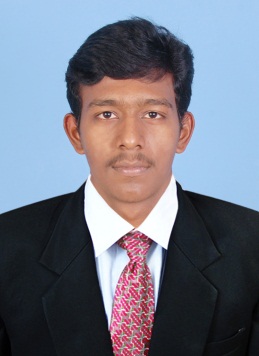 SASIKUMAR.373484@2freemail.com ______________________________________________________________________CAREER OBJECTIVE:        To gain knowledge & enhance my skills while working in a professional environment & ultimately benefit the organization and society by using best of it.EXPERIENCE DETAILS:Organization		: Jain Housing & Constructions Ltd, CoimbatoreDesignation		: Site Engineer 			Duration		: 1 YearResponsibility	: Site supervision, Labour Organizing & Billing.ACADEMIC CHRONICLE: SOFTWARE SPOTLIGHTS:Auto cadd , Staad Pro, 3ds maxAREAS OF INTEREST: Site work & Structural designing.PROJECTS AND MODELS :MINI PROJECT : Project area 	: Design project Project title 	:  Planning, Designing, Analyzing and Estimation of College                             Auditorium.MAIN PROJECT : Project area  	: Experimental project Project title  	: “Water allowing paver block with partial replacement of cement and  fine aggregate by fly ash and copper slag”.I have made models of Suspension bridge and Hydraulic bridge at college level. INPLANT TRAININGOrganization  : Samraj constructions, Coimbatore.Duration         : 6 Days ACADEMIC SUMMARY:WORK SHOP:Title: IBCC INDIA (India's Biggest Civil Bridge Design Contest)Conducted by : Indian Institute of Technology, BombayPlace 	: Mahendra College of EngineeringDate 	: 18-02-2015 & 19-02-2015Title	: “ Design of Experiment for Civil Engineering Application”Place 	: Amrita University, Coimbatore.Date	: February 28, 2015.Title    : Employability  Enhancement  ProgrammePlace   : Maharaja Prithvi Engineering College, AvinashiDate    : 22-04-2013 to 25-04-2013PRESENTATION:I have presented paper on “Green building” at KSR engineering college.SEMINAR :Attended National level technical seminar about Durability of Concrete at Erode Sengundhar Engineering College.Attended national level technical seminar about GIS and Applications of Remote Sensing at Coimbatore Institute of Technology.CAREER HIGHLIGHTS:JUNIOR RED CROSSParticipated in the Junior Red Cross training Camp for 3 days from        (16-08-2007 to 18-08-2007) held at Pannaipuram, and Vaigai dam (27-01-2009 to 29-01-2009)NATIONAL SERVICE SCHEMEI have attended 6 days NSS special camp in suruliyar at school level.I have attended NSS special camp for 7 days at college level in Puthupalayam village  (10-02-2014 to 16-02-2014) and  Naduvachari village ( 24-01-2015 to 30-01-2015)PERSONAL PROFILE:	Date of Birth		            : 18.10.1994	Gender				: Male	Nationality		            : Indian	Languages Known  		: Tamil, English and Telugu	Extra-curricular        		: Playing music instruments	Hobbies		            : Photography and Soap carving Hereby, I declare that the details are true to my best of  knowledge.CourseInstitutionYear of passingPercentageB.ECIVILMaharaja Prithvi Engineering college2016CGPA* 7.08HSCN.S.K.PonniahGounder Higher Secondary School201281.1SSLCN.S.K.PonniahGounder Higher Secondary School201088.4